IEEE P802.11
Wireless LANsDiscussion:In prior discussions regarding MLD support the suggestions were to do the following:Keep negotiation frame exchange (i.e., IFTMR and IFTM) as ‘single link’transmissions as opposed to MLD transmissions.Keep existing TB ranging measurement exchange sequence the same as baseline even for ISTA in eMLSR mode. The reasoning is that ISTA is aware of the ranging availability window thus can make itself ready to be on-channel and not needing to have RSTA to send ICF frame(s).The decision was for members to go check back with their implementation team to see if the above behavior would work and as such several companies reviewed their design and identified that their design requires the behavior described in 11be specification. Additionally, it was identified that negotiation management frames such as IFTMR & IFTM can also use MLD behavior.11be specification includes the following management frames as ‘single link’ transmissions and the question is whether we should remove the IFTMR/IFTM from this list?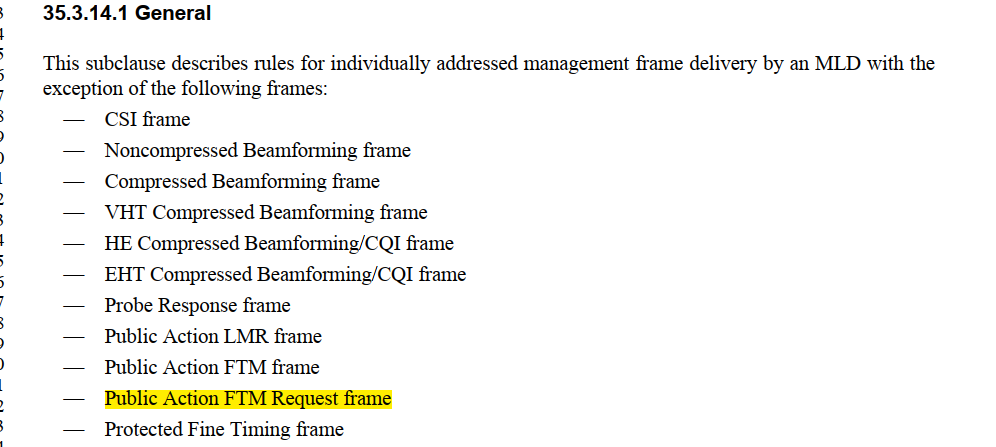 The proposal is to also add normative text where prior to any TB ranging measurement exchange the RSTA includes an ‘ICF phase’ to ensure the eMLSR ISTA is switched to the desired link before ranging measurmnet exchange can proceed. Once the ISTA is switched, the behavior is for this ISTA to be engaged in a frame exchange otherwise it would switch back to the listening operation (two/multiple 1x1 links) ‘quickly’. Therefore, right after ICF phase the ISTA must be included in the Polling, Measurement Sounding and Measurement Reporting phases. Diagrams below show two sequences. 1) both first and second instance include at least one ISTA in the eMLSR mode2) the first instance includes at least one ISTA in eMLSR mode whereas the second instance does not include any ISTAs in eMLSR mode Note that the non-TB ranging measurement echange does not require inclusion of ICF phase since it is initiated by the ISTA.For the secure LTF operation the TB ranging measurement exchange needs to be performed with an eMLSR ISTA as SU operation, meaning that RSTA would need a separate sequence of ICF+TB ranging measurement exchange for each eMLSR ISTA. The main reason is that in secure LTF, the UL sounding needs to be done one at a time in which case there would be a gap in frame exchange to an eMLSR ISTA causing it to switch back to listen mode, an undersirable behavior.Instruction to 11bK editor: Add paragraphs in section “11.21.6.3.1 (General)” of REVme D4.2 in P2663L44 as shown below:Instruction to 11bK editor: Add the paragraphs in section “11.21.6.4.3.1 (General)” of REVmeD4.2 P2685L31 as shown below:Instruction to 11bK editor: Add the paragraph in section “11.21.6.4.5.2. (TB ranging measurement exchange with secure LTF)” of REVmeD4.2 P2701L43 after second paragraph as shown below:11.21.6.4.5.2 TB ranging measurement exchange with secure HE-LTF(11az)An example of the negotiation and two TB Ranging Measurement Exchanges with secure HE-LTF is shown inFigure 11-61 (Overview of the TB ranging measurement exchange with secure HE-LTF(11az)), where theLTF_VALID_SAC and SEC_LTF_CTR refer to the values of the Validation SAC and Secure HE-LTFCounter subfields, respectively. The first value of the Validation SAC and its associated Secure HE-LTFCounter subfields shall be included in a protected IFTM frame, and thereafter any subsequent value of theValidation SAC and its corresponding Secure HE-LTF Counter subfield shall be included in a protected R2ILMR frame. The value of the Validation SAC subfield shall also be the same value of the SAC subfield in theTrigger Dependent User Info field of the Secure Sounding Ranging Trigger frame. The description of howthese fields are set in the TB ranging measurement exchange is given next.In a TB ranging measurement exchange with secure HE-LTF where there are multiple ISTAs involved in themeasurement sequence, the RSTA shall transmit a Secure Sounding Ranging Trigger frame that includes asingle User Info field to trigger a single ISTA at a time.References: P802.11bkD1.0, P802.11beD5.0 & P802.11REVmeD4.0LB279 Comment Resolution for eMLSR related CIDsLB279 Comment Resolution for eMLSR related CIDsLB279 Comment Resolution for eMLSR related CIDsLB279 Comment Resolution for eMLSR related CIDsLB279 Comment Resolution for eMLSR related CIDsDate:  2024-03-15Date:  2024-03-15Date:  2024-03-15Date:  2024-03-15Date:  2024-03-15Author(s):Author(s):Author(s):Author(s):Author(s):NameAffiliationAddressPhoneemailAli RaissiniaQualcomm Inc.alirezar@qti.qualcomm.comCIDClausePageCommentProposed ChangeResolution116411.2125.09The support of ranging under MLO is missing1, whether EMLSR/EMLMR STA is allowed to do the ranging.
2, the range measurement should be done in link level, however the civic location etc. should be in MLD level since the link level STA is not known to the outside BSS.ReviseTGbk editor, add changes specified in this document https://mentor.ieee.org/802.11/dcn/24/11-24-0601-00-00bk-lb279-comment-resolution-for-cids-in-sec-9-part-2.docx116211.21.6.3.1
11.21.6.4.3.1
11.21.6.4.5.20.00Add normative text to support possible changes associated with TB ranging measurement exchange when one or more ISTAs being in the eMLSR mode. There seems to be no need to add any changes for NTB ranging measurement exchange as the sequence initiates by ISTA so it can use the appropriate link.As per comment ReviseTGbk editor, add changes specified in this document https://mentor.ieee.org/802.11/dcn/24/11-24-0601-00-00bk-lb279-comment-resolution-for-cids-in-sec-9-part-2.docx